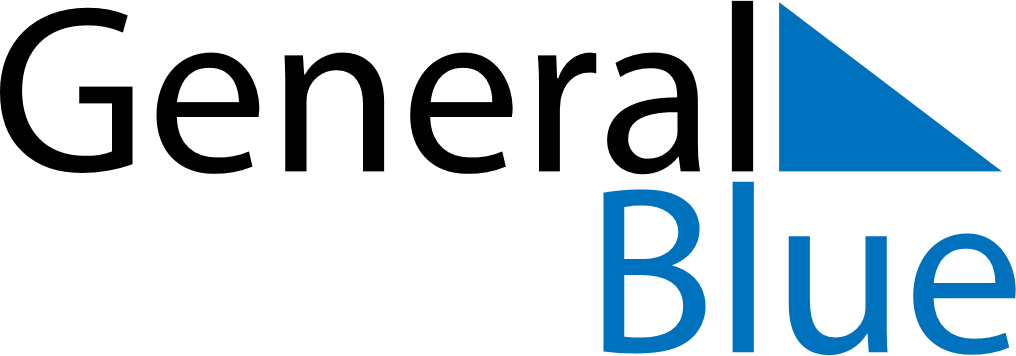 July 2024July 2024July 2024July 2024July 2024July 2024Grande Cache, Alberta, CanadaGrande Cache, Alberta, CanadaGrande Cache, Alberta, CanadaGrande Cache, Alberta, CanadaGrande Cache, Alberta, CanadaGrande Cache, Alberta, CanadaSunday Monday Tuesday Wednesday Thursday Friday Saturday 1 2 3 4 5 6 Sunrise: 5:29 AM Sunset: 10:31 PM Daylight: 17 hours and 1 minute. Sunrise: 5:30 AM Sunset: 10:30 PM Daylight: 17 hours and 0 minutes. Sunrise: 5:31 AM Sunset: 10:30 PM Daylight: 16 hours and 58 minutes. Sunrise: 5:32 AM Sunset: 10:29 PM Daylight: 16 hours and 57 minutes. Sunrise: 5:33 AM Sunset: 10:29 PM Daylight: 16 hours and 55 minutes. Sunrise: 5:34 AM Sunset: 10:28 PM Daylight: 16 hours and 54 minutes. 7 8 9 10 11 12 13 Sunrise: 5:35 AM Sunset: 10:27 PM Daylight: 16 hours and 52 minutes. Sunrise: 5:36 AM Sunset: 10:27 PM Daylight: 16 hours and 50 minutes. Sunrise: 5:37 AM Sunset: 10:26 PM Daylight: 16 hours and 48 minutes. Sunrise: 5:38 AM Sunset: 10:25 PM Daylight: 16 hours and 46 minutes. Sunrise: 5:39 AM Sunset: 10:24 PM Daylight: 16 hours and 44 minutes. Sunrise: 5:40 AM Sunset: 10:23 PM Daylight: 16 hours and 42 minutes. Sunrise: 5:42 AM Sunset: 10:22 PM Daylight: 16 hours and 40 minutes. 14 15 16 17 18 19 20 Sunrise: 5:43 AM Sunset: 10:21 PM Daylight: 16 hours and 38 minutes. Sunrise: 5:44 AM Sunset: 10:20 PM Daylight: 16 hours and 35 minutes. Sunrise: 5:46 AM Sunset: 10:19 PM Daylight: 16 hours and 33 minutes. Sunrise: 5:47 AM Sunset: 10:17 PM Daylight: 16 hours and 30 minutes. Sunrise: 5:48 AM Sunset: 10:16 PM Daylight: 16 hours and 27 minutes. Sunrise: 5:50 AM Sunset: 10:15 PM Daylight: 16 hours and 25 minutes. Sunrise: 5:51 AM Sunset: 10:14 PM Daylight: 16 hours and 22 minutes. 21 22 23 24 25 26 27 Sunrise: 5:53 AM Sunset: 10:12 PM Daylight: 16 hours and 19 minutes. Sunrise: 5:54 AM Sunset: 10:11 PM Daylight: 16 hours and 16 minutes. Sunrise: 5:56 AM Sunset: 10:09 PM Daylight: 16 hours and 13 minutes. Sunrise: 5:57 AM Sunset: 10:08 PM Daylight: 16 hours and 10 minutes. Sunrise: 5:59 AM Sunset: 10:06 PM Daylight: 16 hours and 7 minutes. Sunrise: 6:00 AM Sunset: 10:05 PM Daylight: 16 hours and 4 minutes. Sunrise: 6:02 AM Sunset: 10:03 PM Daylight: 16 hours and 0 minutes. 28 29 30 31 Sunrise: 6:04 AM Sunset: 10:01 PM Daylight: 15 hours and 57 minutes. Sunrise: 6:05 AM Sunset: 10:00 PM Daylight: 15 hours and 54 minutes. Sunrise: 6:07 AM Sunset: 9:58 PM Daylight: 15 hours and 50 minutes. Sunrise: 6:09 AM Sunset: 9:56 PM Daylight: 15 hours and 47 minutes. 